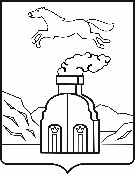 АДМИНИСТРАЦИЯ  ГОРОДА БАРНАУЛАПОСТАНОВЛЕНИЕОт __________________						             №________________О внесении изменений 
в приложение к постановлению администрации города от 23.09.2016 №1903 (в редакции постановления от 09.03.2021 №307)В соответствии с Федеральным законом от 06.10.2003 №131-ФЗ 
«Об общих принципах организации местного самоуправления 
в Российской Федерации», Уставом городского округа – города Барнаула Алтайского края ПОСТАНОВЛЯЮ:1. Внести в приложение к постановлению администрации города 
от 23.09.2016 №1903 «Об утверждении Положения о проведении оценки регулирующего воздействия проектов муниципальных нормативных правовых актов города Барнаула и экспертизы муниципальных нормативных правовых актов города Барнаула» (в редакции постановления от 09.03.2021 №307) следующие изменения:1.1. Пункты 2, 3 изложить в следующей редакции:«2. Положение определяет правила проведения оценки регулирующего воздействия (далее – ОРВ) проектов муниципальных нормативных правовых актов города Барнаула (далее – проекты МНПА) в целях выявления положений, вводящих избыточные обязанности, запреты и ограничения 
для субъектов предпринимательской и иной экономической деятельности или способствующих их введению, а также положений, способствующих возникновению необоснованных расходов субъектов предпринимательской 
и иной экономической деятельности и бюджета города Барнаула. Положение также определяет правила проведения экспертизы муниципальных нормативных правовых актов города Барнаула (далее – МНПА).3. ОРВ подлежат проекты МНПА, устанавливающие новые или изменяющие ранее предусмотренные МНПА обязательные требования 
для субъектов предпринимательской и иной экономической деятельности, обязанности для субъектов инвестиционной деятельности, за исключением проектов МНПА, указанных в части 3 статьи 46 Федерального закона 
от 06.10.2003 №131-ФЗ «Об общих принципах организации местного самоуправления в Российской Федерации».»;1.2. Абзац 1 пункта 8 изложить в следующей редакции:«8. В заключении должен быть сделан вывод о соблюдении либо несоблюдении порядка проведения ОРВ и о наличии (отрицательное заключение) либо отсутствии (положительное заключение) положений, вводящих избыточные обязанности, запреты и ограничения 
для субъектов предпринимательской и иной экономической деятельности, 
или способствующих их введению, а также положений, способствующих возникновению необоснованных расходов субъектов предпринимательской и иной экономической деятельности и бюджета города Барнаула. 
Если при подготовке заключения будет установлено, что проект МНПА направлен на снижение затрат для субъектов предпринимательской и иной экономической деятельности, информация об этом указывается в разделе заключения, содержащем результаты анализа содержания проекта МНПА.»;1.3. По тексту приложений 1, 2 к Положению слова «субъектов предпринимательской и инвестиционной деятельности» заменить словами «субъектов предпринимательской и иной экономической деятельности».2. Комитету информационной политики (Андреева Е.С.) обеспечить опубликование постановления в газете «Вечерний Барнаул» и официальном сетевом издании «Правовой портал администрации г.Барнаула».3. Контроль за исполнением постановления возложить на заместителя главы администрации города по экономической политике.Глава города	В.Г.Франк